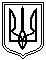 Миколаївська міська рада	Постійна комісії міської ради з питань промисловості, транспорту,енергозбереження, зв'язку, сфери послуг, підприємництва та торгівліПРОТОКОЛ  №15629.11.2019   м. Миколаїв   каб.357     10:00Засідання постійної комісії міської ради     з питань промисловості, транспорту, енергозбереження, зв'язку, сфери послуг,  підприємництва та торгівліГолова комісії: Євтушенко В.В. Секретар комісії: Садиков В.В.Члени комісії: Ісаков С.М., Шульгач С.В.Відсутні члени комісії: Картошкін К.Е. ПРИСУТНІ:Ушаков О.В., директор КП ММР «Миколаївпастранс»Попов Д.Д., начальник управління транспортного комплексу, звˈязку та телекомунікацій Миколаївської міської ради;Кукса О.М., заступник начальника управління – начальника відділу транспорту, зв’язку та телекомунікацій;Шуліченко Т.В., директор департаменту економічного розвитку Миколаївської міської ради;Курляк О.М., заступник директора департаменту економічного розвитку Миколаївської міської ради – начальник управління з розвитку споживчого ринку;Нікітенко Л. М., заступник директора департаменту – начальник відділу планування, аналізу доходів та податкової політики.Цимбал А.А., директор департаменту архітектури та містобудування Миколаївської міської ради. Терентьев С. В., начальник безпеки руху «Алан-Техно»;Димченко О. Ю., технічний директор «Алан-Техно»;Підприємці України: Редколес О.С., Гиріг О.І., Басанько Т.Ю., Шмичельська О.В., Фоменко Р.Ю., Шмичельський В.В.Представники преси та телебачення.ПОРЯДОК ДЕННИЙ :1. Інформація департаменту економічного розвитку Миколаївської міської ради щодо підготовки проєкту рішення про звернення до Президента України, Верховної Ради, Кабінету Міністрів України для скасування законів 128-IX про внесення змін в Закон України «Про застосування реєстраторів розрахункових операцій у сфері торгівлі, громадського харчування та послуг» та 129-IX «Про внесення змін Податкового кодексу України щодо детінізації розрахунків в сфері торгівлі і послуг». Примітка: на виконання рекомендації протоколу № 155 від 26.11.2019.Для обговорення питання запрошено :Шуліченко Т.В., директор департаменту економічного розвитку Миколаївської міської ради;Курляк О.М., заступник директора департаменту економічного розвитку Миколаївської міської ради – начальник управління з розвитку споживчого ринку;Святелик В.Є., директор департаменту фінансів Миколаївської міської ради;Підприємці м. Миколаєва.;2. Інформація директора департаменту архітектури та містобудування Миколаївської міської ради Цимбала А. А. щодо розробки водоохоронної зони по береговій лінії мікрорайону Намив. Для обговорення питання запрошено :Цимбал А.А., директор департаменту архітектури та містобудування Миколаївської міської ради. 3. Звернення жителів щодо зміни фірми-перевізника в мікрорайоні Велика Корениха. Примітка: за пропозицією депутата Миколаївської міської ради                    VІІ скликання Євтушенка В.В. Для обговорення питання запрошено :Попов Д.Д., начальник управління транспортного комплексу, звˈязку та телекомунікацій Миколаївської міської ради;Кукса О.М., заступник начальника - начальник відділу транспорту, зв'язку та телекомунікацій управління транспортного комплексу, зв'язку та телекомунікацій Миколаївської міської ради. Ушаков О.В., директор КП ММР «Миколаївпастранс». РОЗГЛЯНУЛИ:1. Інформація департаменту економічного розвитку Миколаївської міської ради щодо підготовки проєкту рішення про звернення до Президента України, Верховної Ради, Кабінету Міністрів України для скасування законів 128-IX про внесення змін в Закон України «Про застосування реєстраторів розрахункових операцій у сфері торгівлі, громадського харчування та послуг» та 129-IX «Про внесення змін Податкового кодексу України щодо детінізації розрахунків в сфері торгівлі і послуг». СЛУХАЛИ:Євтушенка В.В., який запропонував підприємцям допрацювати дане питання та виступити на сесії міської ради.Шуліченко Т.В., яка зазначила, що по даним департаменту з надання адміністративних послуг, які аналізували підписи, що додаються у пакеті документів,  не з’ясовано які підприємства існують, та які з них Миколаївські. Ісакова С.М., який запитав у директора департаменту економічного розвитку Миколаївської міської ради Шуліченко Т.В., який відсоток надходжень до бюджету від  єдиного податку. Шуліченко Т.В., яка відповіла, що сума податкових надходжень надходження становить 319,2 млн. грн., що складає 22%.Нікітенко Л. М., яка зазначила, що точно спрогнозувати результати доходів не можливо. Зазначила, що платники єдиних податків сплачують 388 млн. за рік. Євтушенка В.В., який запропонував підприємцям звернутися до постійної комісії з питань прав людини, законності, гласності, антикорупційної політики, місцевого самоврядування, депутатської діяльності та етики. Зазначив, що департаменту фінансів Миколаївської міської ради необхідно підготувати та у разі необхідно озвучити на сесії міської ради інформацію по доходам від кожної групи платників податків. Шульгача С.В., який зазначив, що дане питання є актуальним, щоб не допустити зменшення доходів до місцевого бюджету.В обговоренні приймали участь члени постійної комісії.РЕКОМЕНДОВАНО:1. Продублювати рекомендацію зазначену в протоколі №155 від 26.11.2019, а саме департаменту економічного розвитку Миколаївської міської ради розглянути звернення підприємців за вх.№3037 від 26.11.2019 та підготувати проєкт  рішення щодо звернення до Президента України, Верховної Ради, Кабінету Міністрів України для скасування законів 128-IX про внесення змін в Закон України «Про застосування реєстраторів розрахункових операцій у сфері торгівлі, громадського харчування та послуг» та 129-IX «Про внесення змін Податкового кодексу України щодо детінізації розрахунків в сфері торгівлі і послуг». 2. Заслухати підприємців щодо звернення до Президента України, Верховної Ради, Кабінету Міністрів України для скасування законів 128-IX про внесення змін в Закон України «Про застосування реєстраторів розрахункових операцій у сфері торгівлі, громадського харчування та послуг» та 129-IX «Про внесення змін Податкового кодексу України щодо детінізації розрахунків в сфері торгівлі і послуг» на сесії Миколаївської міської ради. 3. Постійній комісії з питань прав людини, законності, гласності, антикорупційної політики, місцевого самоврядування, депутатської діяльності та етики розглянути звернення підприємців за вх.№3037 від 26.11.2019 щодо звернення до Президента України, Верховної Ради, Кабінету Міністрів України для скасування законів 128-IX про внесення змін в Закон України «Про застосування реєстраторів розрахункових операцій у сфері торгівлі, громадського харчування та послуг» та 129-IX «Про внесення змін Податкового кодексу України щодо детінізації розрахунків в сфері торгівлі і послуг. ГОЛОСУВАЛИ: «за» – 4, «проти» – 0, «утримались»  - 0.	2. Інформація директора департаменту архітектури та містобудування Миколаївської міської ради Цимбала А. А. щодо розробки водоохоронної зони по береговій лінії мікрорайону Намив. СЛУХАЛИ:Цимбала А.А., який надав інформацію з зазначеного питання. Зазначив, що на даний момент розроблено три детальних плана, в кожному з яких  є прибережна територія, та проведено тендер: два детальних плана від річкового порту до Варварівського мосту та один детальний план мікрорайону Північний. Зазначив, що після коригування даних планів  можна розробляти проєкти водоохоронної зони та берегозахисних смуг. В обговоренні приймали участь члени постійної комісії.РЕКОМЕНДОВАНО: 	1. Департаменту фінансів Миколаївської міської ради при формуванні бюджету на 2020 рік передбачити видатки на розробку проєктів водоохоронної зони та берегозахисних смуг у відповідності до детальних планів, які будуть затверджені. ГОЛОСУВАЛИ: «за» – 4, «проти» – 0, «утримались»  - 0.	3. Звернення жителів щодо зміни фірми-перевізника в мікрорайоні Велика Корениха. СЛУХАЛИ:Димченка О. Ю., який зазначив, що відбувалися зустрічі з жителями мікрорайону Велика та Мала Корениха на яких у жителів не виникало питань щодо руху транспорту. Зазначив, що спільно з жителями був розроблений графік руху маршрутних таксі. Зазначив, що за необхідності, можливо прости перевірку роботи маршрутних таксі.Євтушенка В. В., погодився з технічним директор «Алан-Техно» Димченко О.Ю., щодо проведення зустрічі з заявниками для обговорення даного питання.  В обговоренні приймали участь члени постійної комісії.Примітка: під час обговорення питання Садиков В.В. був відсутній. Рекомендації не були сформульовані та на голосування не ставилися.  Голова постійної комісії                                                        В.В. ЄвтушенкоСекретар постійної комісії                                                    В.В. Садиков